Ток I = 5,0 А течёт по тонкому проводнику, изогнутому, как показано на рисунке. Радиус изогнутой части проводника R = 100 мм, b = 2R°. Найти индукцию магнитного поля в точке О.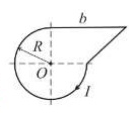 